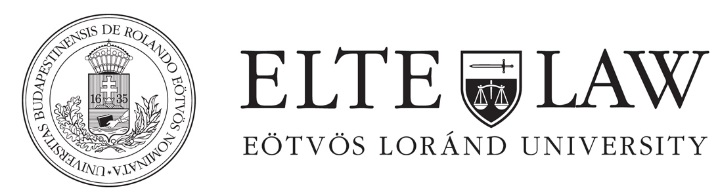 Semester scheduleFall term 2017/18Master in European and International TaxationWeek 1 (Friday)22 SeptemberRoom: Main Building, Faculty Council Hall in Egyetem tér, basement : A/59.00-12.15. Basics of Public International Law (4 x 45 minutes with 15 minutes break)Lecturer: Gabor Kajtar09.00-12.15: Economic Analysis of International Taxation (4 x 45 minutes with 15 minutes break)Lecturer: Gabor Kecso12.45-15.30. Fundamentals of International Tax Law (3 x 45 minutes with 15 minutes break)Lecturer: Frans VanistendaelWeek 1 (Saturday)23 SeptemberRoom: A/509.00-13.45. Fundamentals of International Tax Law (5 x 45 minutes with 15 minutes break and one 30 minutes lunchbreak)Lecturer: Frans VanistendaelWeek 2 (Friday)06 OctoberRoom: A/59.00-15.15. OECD Model Tax Convention (7 x 45 minutes with 15 minutes break and one 30 minutes lunchbreak)Lecturer: Ekkehart ReimerWeek 2 (Saturday)07 OctoberRoom: A/509.00-12.15. OECD Model Tax Convention (4 x 45 minutes with 15 minutes break)Lecturer: Ekkehart Reimer12.45-16.15:  Transfer Pricing (4 x 45 minutes with 15 minutes break)Lecturer: Robert CsabaiWeek 3 (Friday)20 OctoberRoom: A/509.00-16.15: OECD Model Tax Convention (8 x 45 minutes with 2x15 minutes break and one 30 minutes lunchbreak)Lecturer: Niels Bammens16.30-18.00: Transfer Pricing (2 x 45 minutes)Lecturer: Agnes FotiadiWeek 3 (Saturday)21 OctoberRoom: A/509.00-14.30: OECD Model Tax Convention (6 x 45 minutes with 15 minutes break and one 30 minutes lunchbreak)Lecturer: Daniel Varro14.45-16.15: Transfer Pricing (2 x 45 minutes)Lecturer: Agnes FotiadiWeek 4 (Friday)17 NovemberRoom: A/509.00-14.30: OECD Model Tax Convention (6 x 45 minutes with 15 minutes break and one 30 minutes lunchbreak)Lecturer: Matthias ValtaWeek 4 (Saturday)18 NovemberRoom: A/509.00-10.30. OECD Model Tax Convention (2 x 45 minutes)Lecturer: Attila Kovesdy10.45-13.45: International Tax Planning in Practice (3 x 45 minutes with 15 minutes break)Lecturer: Attila Kovesdy14.00-16.30: International Tax Planning in Practice (3 x 45 minutes with 15 minutes break)Lecturer: Miklos Santa